FIREARM REGISTRATION APPLICATION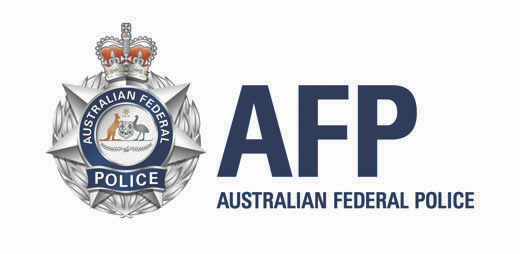 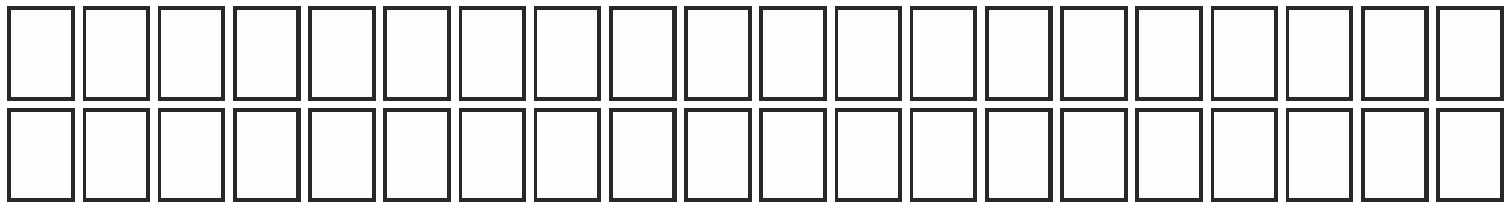 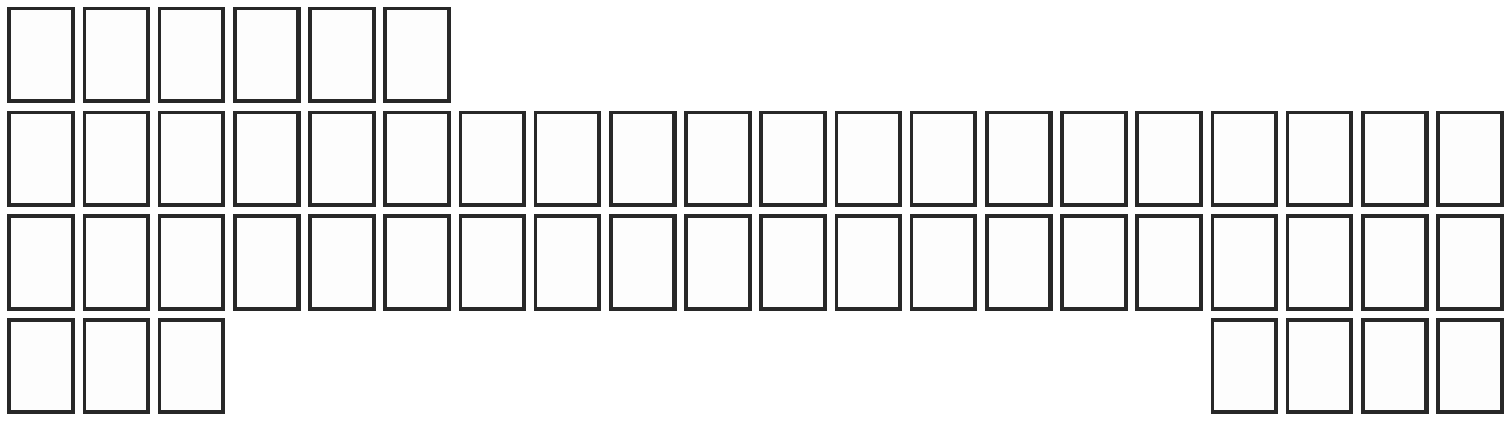 ACT Firearms Act 1996 - Part 11ACT Firearms RegistryUse OnlyLicence Number:APPLICANT DETAILSFirearms licence numberSurnameGiven Name(s)REGISTERED STORAGE ADDRESSDate of Birthdd	mm	yyyyStreet NumberStreet NameSuburbState	Post CodeGenuine Reason to possess/use a firearm?Licence CategoryA	B	C	HFIREARM DETAILSType	ActionMakeMagazine CapacityModelSerial numberCalibre/Common NameBarrel Length (MM)Firearm CategoryPrevious firearm registration numberA	B	C	HState of registrationACTNSW	VIC	TAS	QLD	NT	SA	WADEALER DETAILS (If required)Firearms licence numberBusiness NameAPPLICANT DECLARATIONDECLARATIONI declare that the answers I have given on this application are true and correct to the best of my knowledge. I understand that it is anoffence to deliberately make a false or misleading statement. I agree to abide by the ACT Firearms Act 1996. I also consent to Police mak- ing any enquiries necessary to assess this application.Signature of person making the declarationdd	mm	yyyyAFP 3012 (1/09)AF2009-12 Approved by Commander Bruce Hill, ACT Firearms Registrar on 7 September 2009 under s271 of the ACT Firearms Act 1996Pg 1 of 2FIREARM REGISTRATION APPLICATIONACT Firearms Act 1996 - Part 11ACT Firearms Registry Use Only.Receipt NumberDate of ApplicationAmount $ReceiptDatedd	mm	yyyydd	mm	yyyyID VerificationRegistration ConditionsID TypeACT Firearms LicenceDrivers LicencePassportPrimary ID NumberSecondary IDCurrent RegistrationACTNSW	VIC	TAS	QLD	NT	SA	WARegistration NumberSignature of Approving OfficerPrinted Name and Badge NumberRegistration IssuerSignature of Issuing OfficerAPPROVEDNOT APPROVEDRegistration ReceiverSignature of ReceiverAPPROVAL DATEdd	mm	yyyyPrinted Name and Badge NumberPrinted Namedd	mm	yyyyApplicantAgentdd	mm	yyyyAFP 3012 (1/09)AF2009-12 Approved by Commander Bruce Hill, ACT Firearms Registrar on 7 September 2009 under s271 of the ACT Firearms Act 1996Pg 2 of 2